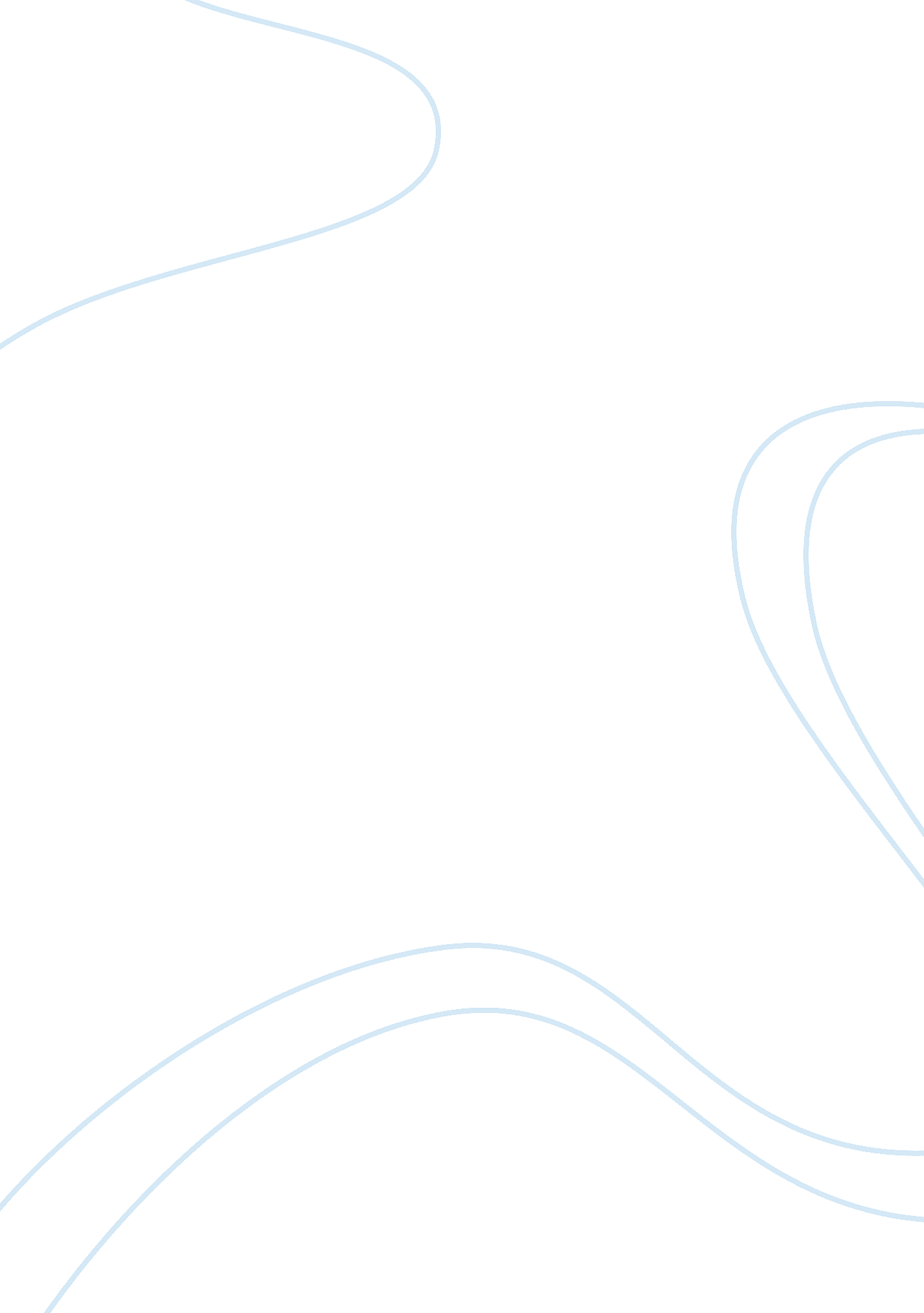 Electronic road pricing for traffic congestion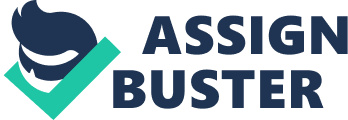 One Of the most problems today is the traffic congestion that we experience in the large City. We feel that it is a headache during Our journey and it gave US a lot Of negative effects. Traffic congestion is a condition on road networks that occurs as use increases, and is characterized by slower speeds, longer trip times, and increased vehicular queuing _ The most common example is the physical use Of roads by vehicles. Hen traffic demand 's great enough that the interaction between vehicles lows the speed of the traffic stream, this results in some congestion. As demand approaches the capacity of a road (or of the intersections along the road), extreme traffic congestion sets in. When vehicles are fully stopped for periods of time, this is colloquially known as a traffic jam or traffic snarl-up. Tramp congestion can lead to drivers becoming frustrated and engaging In road rage. It you live in a large city or any area where there are lots of commuters on the road, then you are probably familiar with the effects of traffic congestion. What you may not realize Is the extent f the effects traffic congestion can have, This gridlock can have a tremendous impact on your personal life, career, your future and even your safety. Finding a solution to traffic congestion could mean a vast improvement In the quality of life in your area. One example of a large city is the city of Manila. His city listed in the journal as the most densely population urban center with 14. 400 people per square kilometer in a total land area of 1437 square kilometers. If the population increase also the number of cars increases, The city is notorious for its traffic mess, specially since traffic laws are all but ignored. And a clean driving record is a bribe away. Getting stuck on Manila's roads is one very unpleasant experience. During rush hour, traffic in the main thoroughfares in Manila slows to crawl, and an accident can cause gridlock for hours. Because of this traffic the drivers, commuters and other people that is belong to the traffic experiencing negative effect and there are the following: Traffic congestion has a number Of negative effects: Wasting time Of motorists and passengers (" opportunity cost"). AS a non-productive activity for most people, congestion reduces regional economic healthy Delays, Which may result in late arrival for employment, meetings, and education, resulting in lost business, disciplinary action or other personal losses. Acted fuel increasing air pollution and carbon dioxide emissions owing to increased idling, acceleration and braking. Wear and tear on vehicles as a result of idling in traffic and frequent acceleration and braking, leading to more frequent repairs and replacements. Emergencies: blocked traffic may Interfere with the passage of emergency vehicles traveling to their destinations where they are urgently needed. 